Об очистке кровель от снега, наледи и сосулек в зимний период 2020-2021гг С целью предупреждения возникновения несчастных случаев с жителями   сельского поселения Бурлинский сельсовет Муниципального района Гафурийский район Республики Башкортостан в результате обрушения с кровель зданий снега, сосулек, обеспечения безопасности жителей и предотвращения несчастных случаев на территории сельского поселения, руководствуясь Федеральным законом  от 06.10.2003 № 131-ФЗ "Об общих принципах организации местного самоуправления в Российской Федерации":1. Рекомендовать руководителям предприятий, учреждений и организаций независимо от форм собственности, расположенных на территории муниципального образования сельского поселения Бурлинский сельсовет МР Гафурийский район РБ проведение мероприятий согласно приложению № 1.2. Назначить ответственного за организацию работ, за проведение осмотра кровель зданий, сооружений, жилых домов  и  выявления снежных навесов, наледей и сосулек главу администрации сельского поселения Бурлинский сельсовет – Хайретдинова А.К.3. Настоящее распоряжение опубликовать на официальном сайте АСП Бурлинский сельсовет МР Гафурийский район РБ http://sp-burly.ru/.Глава сельского поселения                                                        А.К.ХайретдиновПриложение № 1 к распоряжению Администрации сельского поселения Бурлинский сельсоветот 04.02.2020 г. № 5План дополнительных мероприятийпо предупреждению падения в зимний период снега, наледи и сосулек, обеспечения безопасности жителей и предотвращения несчастных случаев на территории сельского поселения Бурлинский сельсовет в 2020-2021 г.г.БАШКОРТОСТАН РЕСПУБЛИКАҺЫГАФУРИ РАЙОНЫ МУНИЦИПАЛЬ РАЙОНЫ БУРЛЫАУЫЛ СОВЕТЫАУЫЛ БИЛӘМӘҺЕХАКИМИӘТЕ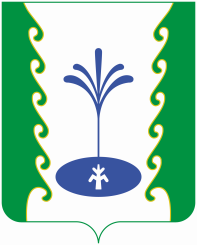 РЕСПУБЛИКА БАШКОРТОСТАНАДМИНИСТРАЦИЯ СЕЛЬСКОГО ПОСЕЛЕНИЯ БУРЛИНСКИЙСЕЛЬСОВЕТМУНИЦИПАЛЬНОГО РАЙОНА ГАФУРИЙСКИЙ РАЙОН 453060, Fафури районы, 
Бурлы ауылы, Казан урамы, 21
Тел. 2-33-01, 2-33-21453060, Гафурийский район,
с. Бурлы, ул. Казанская, 21
Тел. 2-33-01, 2-33-21АРАРРАСПОРЯЖЕНИЕ«04» февраля 2020 й.№ 5«04» февраля 2020 г.№ п/пНаименование мероприятияСрок исполненияОтветственные исполнители1.организовать работу по своевременной очистке кровель зданий, сооружений, жилых домов, особое внимание обратить на здания с массовым пребыванием людей и ветхие зданияна период образования в зимний период снега и наледиГлава сельского поселения, руководители предприятий, организаций, учреждений.2.обеспечить соблюдение требований техники безопасности при производстве работ по очистке кровель, в период работ установить предупредительные знаки.на период образования в зимний период снега и наледиГлава сельского поселения, руководители предприятий, учреждений3.очистка кровель зданий на сторонах, выходящих на пешеходные зоны, от наледеобразований должна производиться немедленно по мере их образования с предварительной установкой ограждения опасных участков. Крыши с наружным водоотводом необходимо периодически очищать от снега, не допуская его накопления более .на период образования в зимний период снега и наледиГлава сельского поселения, руководители предприятий, учреждений4.очистку кровель разрешается выполнять только деревянными или пластмассовыми лопатами. Применение стальных лопат и скребков для очистки снега, ломов для скола льда с кровель категорически запрещается, т.к. это разрушает кровельные покрытия.на период образования в зимний период снега и наледиГлава сельского поселения, руководители предприятий, учреждений5.информировать жителей о времени проведения работ по очистке кровель с целью недопущения травмирования пешеходов и повреждения автомобилей, припаркованных в непосредственной близости от здания,организовать работу по предупреждению населения о риске, связанном с хождением около зданий в период снегопадов, метелей, активного снеготаяния;на период образования в зимний период снега и наледиГлава сельского поселения, руководители предприятий, учреждений6.провести с жителями частных домов разъяснительную работу о необходимости надлежащего содержания кровель жилых домов в зимний и весенний периоды.на период образования в зимний период снега и наледиГлава сельского поселения, управделами